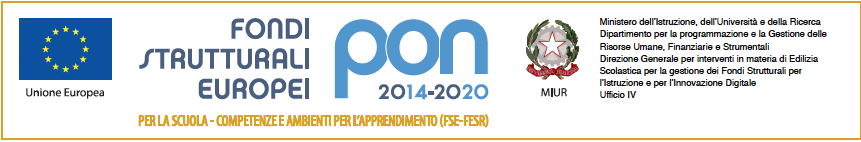 Allegato B – autodichiarazione titoliAl Dirigente Scolasticodell’I. C. Via BaccanoVia Baccano 38										00188 RomaOggetto: DICHIARAZIONE TITOLI PROGETTO 10.2.2A-FSEPON-LA-2017-325Fondi Strutturali Europei – Programma Operativo Nazionale “Per la scuola, competenze e ambienti per l’apprendimento” 2014-2020. Asse I – Istruzione – Fondo Sociale Europeo (FSE).Obiettivo Specifico 10.2 – Miglioramento delle competenze chiave degli allievi, anche mediante il supporto dello sviluppo delle capacità di docenti, formatori e staff. Azione 10.2.1 Azioni specifiche per la scuola dell’infanzia (linguaggi e multimedialità – espressione creativa espressività corporea); Azione 10.2.2. Azioni di integrazione e potenziamento delle aree disciplinari di base (lingua italiana, lingue straniere, matematica, scienze, nuove tecnologie e nuovi linguaggi, ecc.).Avviso AOODGEFID\Prot. n. 1953 del 21/02/2017. Autorizzazione al progetto: 10.2.2A-FSEPON-LA-2017-325CUP: D85B17000200007_I_ sottoscritt_  ________________________________________________ al fine dell’attribuzione dell’incarico come da istanza prodotta, consapevole delle sanzioni previste in caso di dichiarazioni mendaci, dichiara di avere diritto all’attribuzione dei seguenti punteggi (vedi tabella di valutazione dei titoli nell’avviso):TABELLA VALUTAZIONE TITOLI REFERENTE PER LA VALUTAZIONEA parità di punteggio prevale l’età anagrafica più giovane.Luogo e data ______________________                                     Firma_______________________La presente dichiarazione non necessita dell’autenticazione della firma e sostituisce a tutti gli effetti le normali certificazioni richieste o destinate ad una pubblica amministrazione nonchè ai gestori di pubblici servizi e ai privati che vi consentono.    TITOLI CULTURALI     TITOLI CULTURALI   PUNTEGGIO 47ADiploma di Laurea (quadriennale o specialistica/magistrale)Votazione fino a 89            Punti 6         Votazione da 90 a 109       Punti 8        Votazione 110/110 e lode Punti 10BDiploma di Laurea (quadriennale o specialistica/magistrale)8 ptCLaurea triennale specifica6 ptDDiploma di istruzione secondaria superiore di II grado specifico(valutabile in mancanza della laurea e non cumulabile con i punti A e B)4 ptECorso post-laurea afferente la tipologia di intervento(dottorato, Master universitario di I e II livello 60cfu, Corso di perfezionamento 60cfu)Ogni anno punti 2 fino a 6FAltri titoli culturali specifici afferenti la tipologia di interventoOgni anno punti 1 fino a 3TITOLI ED ESPERIENZE PROFESSIONALI per tutti i moduliPUNTEGGIO 53GEsperienze documentate come Referente per la valutazione/Invalsi/ o Funzione strumentale valutazione e autovalutazione5 pt per anno (fino a pt 20)HEsperienze in qualità di docente in precedenti progetti PON –POR coerenti con le attività previsteOgni anno punti 1 fino a 4IEsperienze in qualità di tutor in precedenti progetti PON- POR coerenti con le attività previsteOgni anno punti 1 fino a 3LEsperienze di progettazione, coordinamento organizzativo, collaudo e membro del Gruppo operativo di progetto in progetti PON - POR (Fse – Fesr) Ogni anno punti 1 fino a 2MAnni di servizio di ruolo nella scuola stataleOgni anno punti 1 fino a 10NCorso di formazione/aggiornamento coerenti con le attività previste (della durata di almeno 20 ore)Ogni anno punti 1 fino a 30Corso di formazione/aggiornamento coerenti con le attività previste (della durata di almeno 30 ore)Ogni anno punti 2 fino a 6PCertificazione competenze informatiche certificateOgni anno punti 1 fino a 5